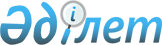 Райымбек аудандық мәслихатының 2017 жылғы 27 желтоқсандағы "Райымбек ауданының ауылдық округтерінің 2018-2020 жылдарға арналған бюджеттері туралы" № 30-148 шешіміне өзгерістер мен толықтырулар енгізу туралыАлматы облысы Райымбек аудандық мәслихатының 2018 жылғы 28 қарашадағы № 45-212 шешімі. Алматы облысы Әділет департаментінде 2018 жылы 26 желтоқсанда № 4978 болып тіркелді
      2008 жылғы 4 желтоқсандағы Қазақстан Республикасының Бюджет кодексінің 106-бабының 4-тармағына, "Қазақстан Республикасындағы жергілікті мемлекеттік басқару және өзін-өзі басқару туралы" 2001 жылғы 23 қаңтардағы Қазақстан Республикасы Заңының 6-бабының 1-тармағының 1) тармақшасына сәйкес, Райымбек аудандық мәслихаты ШЕШІМ ҚАБЫЛДАДЫ:
      1. Райымбек аудандық мәслихатының "Райымбек ауданының ауылдық округтерінің 2018-2020 жылдарға арналған бюджеттері туралы" 2017 жылғы 27 желтоқсандағы № 30-148 (Нормативтік құқықтық актілерді мемлекеттік тіркеу тізілімінде № 4481 тіркелген, 2018 жылдың 16 ақпанында Қазақстан Республикасы Нормативтік құқықтық актілерінің эталондық бақылау банкінде жарияланған) шешіміне келесі өзгерістер мен толықтырулар енгізілсін:
      көрсетілген шешімнің 3, 10, 11, 12, 13-тармақтары жаңа редакцияда баяндалсын:
      "3. 2018-2020 жылдарға арналған Жамбыл ауылдық округінің бюджеті тиісінше осы шешімнің 7, 8, 9-қосымшаларына сәйкес, оның ішінде 2018 жылға келесі көлемдерде бекітілсін:
      1) кірістер 70807 мың теңге, оның ішінде: 
      салықтық түсімдер 4956 мың теңге;
      салықтық емес түсімдер 796 мың теңге;
      трансферттер түсімдері 65055 мың теңге, оның ішінде:
      ағымдағы нысаналы трансферттер 48820 мың теңге;
      субвенциялар 16235 мың теңге;
      2) шығындар 70807 мың теңге;
      3) таза бюджеттік кредиттеу 0 теңге;
      4) қаржы активтерімен операциялар бойынша сальдо 0 теңге;
      5) бюджет тапшылығы (профициті) (-) 0 теңге;
      6) бюджет тапшылығын қаржыландыру (профицитін пайдалану) 0 теңге.";
      "10. 2018-2020 жылдарға арналған Нарынқол ауылдық округінің бюджеті тиісінше осы шешімнің 28, 29, 30-қосымшаларына сәйкес, оның ішінде 2018 жылға келесі көлемдерде бекітілсін:
      1) кірістер 144710 мың теңге, оның ішінде: 
      салықтық түсімдер 23584 мың теңге;
      салықтық емес түсімдер 48 мың теңге;
      трансферттердің түсімдері 121078 мың теңге, оның ішінде:
      ағымдағы нысаналы трансферттер 113811 мың теңге;
      субвенциялар 7267 мың теңге;
      2) шығындар 144710 мың теңге;
      3) таза бюджеттік кредиттеу 0 теңге;
      4) қаржы активтерімен операциялар бойынша сальдо 0 теңге;
      5) бюджет тапшылығы (профициті) (-) 0 теңге;
      6) бюджет тапшылығын қаржыландыру (профицитін пайдалану) 0 теңге.";
      "11. 2018-2020 жылдарға арналған Сарыжаз ауылдық округінің бюджеті тиісінше осы шешімнің 31, 32, 33-қосымшаларына сәйкес, оның ішінде 2018 жылға келесі көлемдерде бекітілсін:
      1) кірістер 35894 мың теңге, оның ішінде: 
      салықтық түсімдер 7358 мың теңге;
      трансферттер түсімдері 28536 мың теңге, оның ішінде:
      ағымдағы нысаналы трансферттер 10000 мың теңге;
      субвенциялар 18536 мың теңге;
      2) шығындар 35894 мың теңге;
      3) таза бюджеттік кредиттеу 0 теңге;
      4) қаржы активтерімен операциялар бойынша сальдо 0 теңге;
      5) бюджет тапшылығы (профициті) (-) 0 теңге;
      6) бюджет тапшылығын қаржыландыру (профицитін пайдалану) 0 теңге.";
      "12. 2018-2020 жылдарға арналған Сүмбе ауылдық округінің бюджеті тиісінше осы шешімнің 34, 35, 36-қосымшаларына сәйкес, оның ішінде 2018 жылға келесі көлемдерде бекітілсін:
      1) кірістер 28120 мың теңге, оның ішінде: 
      салықтық түсімдер 8314 мың теңге;
      трансферттер түсімдері 19806 мың теңге, оның ішінде:
      ағымдағы нысаналы трансферттер 5737 мың теңге;
      субвенциялар 14069 мың теңге;
      2) шығындар 28120 мың теңге;
      3) таза бюджеттік кредиттеу 0 теңге;
      4) қаржы активтерімен операциялар бойынша сальдо 0 теңге;
      5) бюджет тапшылығы (профициті) (-) 0 теңге;
      6) бюджет тапшылығын қаржыландыру (профицитін пайдалану) 0 теңге.";
      "13. 2018–2020 жылдарға арналған Текес ауылдық округінің бюджеті тиісінше осы шешімнің 37, 38, 39–қосымшаларына сәйкес, оның ішінде 2018 жылға келесі көлемдерде бекітілсін:
      1) кірістер 69808 мың теңге, оның ішінде:
      салықтық түсімдер 8027 мың теңге;
      трансферттер түсімдері 61781 мың теңге, оның ішінде:
      ағымдағы нысаналы трансферттер 49170 мың теңге;
      субвенциялар 12611 мың теңге;
      2) шығындар 69808 мың теңге;
      3) таза бюджеттік кредиттеу 0 теңге;
      4) қаржы активтерімен операциялар бойынша сальдо 0 теңге;
      5) бюджет тапшылығы (профициті) (-) 0 теңге;
      6) бюджет тапшылығын қаржыландыру (профицитін пайдалану) 0 теңге.";
      18,19,20,21,22,23,24-тармақтарымен толықтырылсын:
       "18. 2018-2020 жылдарға арналған Кеген ауылдық округінің бюджеті тиісінше осы шешімнің 1, 2, 3-қосымшаларына сәйкес, оның ішінде 2018 жылға келесі көлемдерде бекітілсін:
      1) кірістер 107012 мың теңге, оның ішінде: 
      салықтық түсімдер 17613 мың теңге;
      трансферттер түсімдері 89399 мың теңге, оның ішінде:
      ағымдағы нысаналы трансферттер 50308 мың теңге;
      субвенциялар 39091 мың теңге;
      2) шығындар 107012 мың теңге;
      3) таза бюджеттік кредиттеу 0 теңге;
      4) қаржы активтерімен операциялар бойынша сальдо 0 теңге;
      5) бюджет тапшылығы (профициті) (-) 0 теңге;
      6) бюджет тапшылығын қаржыландыру (профицитін пайдалану) 0 теңге.";
      "19. 2018-2020 жылдарға арналған Жалаңаш ауылдық округінің бюджеті тиісінше осы шешімнің 4, 5, 6-қосымшаларына сәйкес, оның ішінде 2018 жылға келесі көлемдерде бекітілсін:
      1) кірістер 39528 мың теңге, оның ішінде: 
      салықтық түсімдер 6575 мың теңге;
      трансферттер түсімдері 32953 мың теңге, оның ішінде:
      ағымдағы нысаналы трансферттер 24773 мың теңге;
      субвенциялар 8180 мың теңге;
      2) шығындар 39528 мың теңге;
      3) таза бюджеттік кредиттеу 0 теңге;
      4) қаржы активтерімен операциялар бойынша сальдо 0 теңге;
      5) бюджет тапшылығы (профициті) (-) 0 теңге;
      6) бюджет тапшылығын қаржыландыру (профицитін пайдалану) 0 теңге.";
      "20. 2018-2020 жылдарға арналған Жылысай ауылдық округінің бюджеті тиісінше осы шешімнің 10, 11, 12-қосымшаларына сәйкес, оның ішінде 2018 жылға келесі көлемдерде бекітілсін:
      1) кірістер 12991 мың теңге, оның ішінде: 
      салықтық түсімдер 2106 мың теңге;
      салықтық емес түсімдер 3 мың теңге;
      трансферттер түсімдері 10882 мың теңге, оның ішінде:
      субвенциялар 10882 мың теңге;
      2) шығындар 12991 мың теңге;
      3) таза бюджеттік кредиттеу 0 теңге;
      4) қаржы активтерімен операциялар бойынша сальдо 0 теңге;
      5) бюджет тапшылығы (профициті) (-) 0 теңге;
      6) бюджет тапшылығын қаржыландыру (профицитін пайдалану) 0 теңге.";
      "21. 2018-2020 жылдарға арналған Қарабұлақ ауылдық округінің бюджеті тиісінше осы шешімнің 13, 14, 15-қосымшаларына сәйкес, оның ішінде 2018 жылға келесі көлемдерде бекітілсін:
      1) кірістер 12810 мың теңге, оның ішінде: 
      салықтық түсімдер 2463 мың теңге;
      салықтық емес түсімдер 576 мың теңге;
      трансферттер түсімдері 9781 мың теңге, оның ішінде:
      субвенциялар 9781 мың теңге;
      2) шығындар 12810 мың теңге;
      3) таза бюджеттік кредиттеу 0 теңге;
      4) қаржы активтерімен операциялар бойынша сальдо 0 теңге;
      5) бюджет тапшылығы (профициті) (-) 0 теңге;
      6) бюджет тапшылығын қаржыландыру (профицитін пайдалану) 0 теңге.";
      "22. 2018-2020 жылдарға арналған Қарқара ауылдық округінің бюджеті тиісінше осы шешімнің 25, 26, 27-қосымшаларына сәйкес, оның ішінде 2018 жылға келесі көлемдерде бекітілсін:
      1) кірістер 12354 мың теңге, оның ішінде:
      салықтық түсімдер 2039 мың теңге;
      трансферттер түсімдері 10315 мың теңге, оның ішінде:
      субвенциялар 10315 мың теңге;
      2) шығындар 12354 мың теңге;
      3) таза бюджеттік кредиттеу 0 теңге;
      4) қаржы активтерімен операциялар бойынша сальдо 0 теңге;
      5) бюджет тапшылығы (профициті) (-) 0 теңге;
      6) бюджет тапшылығын қаржыландыру (профицитін пайдалану) 0 теңге.";
      "23. 2018-2020 жылдарға арналған Ұзынбұлақ ауылдық округінің бюджеті тиісінше осы шешімнің 43, 44, 45-қосымшаларына сәйкес, оның ішінде 2018 жылға келесі көлемдерде бекітілсін:
      1) кірістер 44297 мың теңге, оның ішінде: 
      салықтық түсімдер 2264 мың теңге;
      салықтық емес түсімдер 1748 мың теңге;
      трансферттер түсімдері 40285 мың теңге, оның ішінде:
      ағымдағы нысаналы трансферттер 28750 мың теңге;
      субвенциялар 11535 мың теңге;
      2) шығындар 44297 мың теңге;
      3) таза бюджеттік кредиттеу 0 теңге;
      4) қаржы активтерімен операциялар бойынша сальдо 0 теңге;
      5) бюджет тапшылығы (профициті) (-) 0 теңге;
      6) бюджет тапшылығын қаржыландыру (профицитін пайдалану) 0 теңге.";
      "24. 2018-2020 жылдарға арналған Шырғанақ ауылдық округінің бюджеті тиісінше осы шешімнің 49, 50, 51-қосымшаларына сәйкес, оның ішінде 2018 жылға келесі көлемдерде бекітілсін:
      1) кірістер 69787 мың теңге, оның ішінде:
      салықтық түсімдер 2059 мың теңге;
      трансферттер түсімдері 67728 мың теңге, оның ішінде:
      ағымдағы нысаналы трансферттер 23750 мың теңге;
      субвенциялар 43978 мың теңге;
      2) шығындар 69787 мың теңге;
      3) таза бюджеттік кредиттеу 0 теңге;
      4) қаржы активтерімен операциялар бойынша сальдо 0 теңге;
      5) бюджет тапшылығы (профициті) (-) 0 теңге;
      6) бюджет тапшылығын қаржыландыру (профицитін пайдалану) 0 теңге.".
      2. Көрсетілген шешімнің 1-қосымшасы осы шешімнің 1-қосымшасына сәйкес жаңа редакцияда баяндалсын.
      3. Көрсетілген шешімнің 4-қосымшасы осы шешімнің 2-қосымшасына сәйкес жаңа редакцияда баяндалсын.
      4. Көрсетілген шешімнің 7-қосымшасы осы шешімнің 3-қосымшасына сәйкес жаңа редакцияда баяндалсын.
      5. Көрсетілген шешімнің 10-қосымшасы осы шешімнің 4-қосымшасына сәйкес жаңа редакцияда баяндалсын.
      6. Көрсетілген шешімнің 13-қосымшасы осы шешімнің 5-қосымшасына сәйкес жаңа редакцияда баяндалсын.
      7. Көрсетілген шешімнің 25-қосымшасы осы шешімнің 6-қосымшасына сәйкес жаңа редакцияда баяндалсын.
      8. Көрсетілген шешімнің 28-қосымшасы осы шешімнің 7-қосымшасына сәйкес жаңа редакцияда баяндалсын.
      9. Көрсетілген шешімнің 31-қосымшасы осы шешімнің 8-қосымшасына сәйкес жаңа редакцияда баяндалсын.
      10. Көрсетілген шешімнің 34-қосымшасы осы шешімнің 9-қосымшасына сәйкес жаңа редакцияда баяндалсын.
      11. Көрсетілген шешімнің 37-қосымшасы осы шешімнің 10-қосымшасына сәйкес жаңа редакцияда баяндалсын.
      12. Көрсетілген шешімнің 43-қосымшасы осы шешімнің 11-қосымшасына сәйкес жаңа редакцияда баяндалсын.
      13. Көрсетілген шешімнің 49-қосымшасы осы шешімнің 12-қосымшасына сәйкес жаңа редакцияда баяндалсын.
      14. Осы шешімнің орындалуын бақылау Райымбек аудандық мәслихатының "Жергілікті өзін-өзі басқару, әлеуметтік және экономикалық даму, бюджет, сауда, тұрмыстық қызмет көрсету, шағын және орта кәсіпкерлікті дамыту, туризм жөніндегі" тұрақты комиссиясына жүктелсін.
      15. Осы шешім 2018 жылғы 1 қаңтардан бастап қолданысқа енгізіледі. 2018 жылға арналған Кеген ауылдық округінің бюджеті 2018 жылға арналған Жалаңаш ауылдық округінің бюджеті 2018 жылға арналған Жамбыл ауылдық округінің бюджеті 2018 жылға арналған Жылысай ауылдық округінің бюджеті 2018 жылға арналған Қарабұлақ ауылдық округінің бюджеті 2018 жылға арналған Қарқара ауылдық округінің бюджеті 2018 жылға арналған Нарынқол ауылдық округінің бюджеті 2018 жылға арналған Сарыжаз ауылдық округінің бюджеті 2018 жылға арналған Сүмбе ауылдық округінің бюджеті 2018 жылға арналған Текес ауылдық округінің бюджеті 2018 жылға арналған Ұзынбұлақ ауылдық округінің бюджеті 2018 жылға арналған Шырғанақ ауылдық округінің бюджеті
					© 2012. Қазақстан Республикасы Әділет министрлігінің «Қазақстан Республикасының Заңнама және құқықтық ақпарат институты» ШЖҚ РМК
				
      Райымбек аудандық

      мәслихатының сессия төрағасы

Д. Ерназарұлы

      Райымбек аудандық

      мәслихатының хатшысы

Е. Кудабаев
Райымбек аудандық мәслихатының 2018 жылғы 28 қарашадағы "Райымбек аудандық мәслихатының 2017 жылғы 27 желтоқсандағы "Райымбек ауданының ауылдық округтерінің 2018-2020 жылдарға арналған бюджеттері туралы" № 30-148 шешіміне өзгерістер мен толықтырулар енгізу туралы"№ 45-212 шешіміне 1-қосымша Райымбек аудандық мәслихатының 2017 жылғы 27 желтоқсандағы "Райымбек ауданының ауылдық округтерінің 2018-2020 жылдарға арналған бюджеттері туралы" № 30-148 шешіміне 1-қосымша
Санаты
Санаты
Санаты
Санаты
Сомасы (мың теңге)
Сыныбы
Сыныбы
Сыныбы
Сомасы (мың теңге)
Кіші сыныбы
Кіші сыныбы
Сомасы (мың теңге)
Атауы
Сомасы (мың теңге)
І. Кірістер
107012
1
Салықтық түсімдер
17613
01
Табыс салығы
3997
2
Жеке табыс салығы
3997
04
Меншiкке салынатын салықтар
13616
1
Мүлiкке салынатын салықтар
497
3
Жер салығы
415
4
Көлiк құралдарына салынатын салық
12704
4
Трансферттердің түсімдері
89399
02
Мемлекеттік басқарудың жоғары тұрған 

органдарынан түсетін трансферттер
89399
3 
Аудандардың (облыстық маңызы бар қаланың) бюджетінен трансферттер
89399
Функционалдық топ
Функционалдық топ
Функционалдық топ
Функционалдық топ
Функционалдық топ
Сомасы

(мың теңге)
Кіші функция
Кіші функция
Кіші функция
Кіші функция
Сомасы

(мың теңге)
Бюджеттік бағдарламалардың әкімшісі
Бюджеттік бағдарламалардың әкімшісі
Бюджеттік бағдарламалардың әкімшісі
Сомасы

(мың теңге)
Бағдарлама
Бағдарлама
Сомасы

(мың теңге)
Атауы
Сомасы

(мың теңге)
ІІ. Шығындар
107012
01
Жалпы сипаттағы мемлекеттiк қызметтер
19938
1
Мемлекеттiк басқарудың жалпы функцияларын орындайтын өкiлдi, атқарушы және басқа органдар
19938
124
Аудандық маңызы бар қала, ауыл, кент, ауылдық округ әкімінің аппараты
19938
001
Аудандық маңызы бар қала, ауыл, кент, ауылдық округ әкімінің қызметін қамтамасыз ету жөніндегі қызметтер
19538
022
Мемлекеттік органның күрделі шығыстары
400
04
Бiлiм беру
45692
1
Мектепке дейiнгi тәрбие және оқыту
44656
124
Аудандық маңызы бар қала, ауыл, кент, ауылдық округ әкімінің аппараты
44656
004
Мектепке дейінгі тәрбиелеу және оқыту және мектепке дейінгі тәрбиелеу және оқыту ұйымдарында медициналық қызмет көрсетуді ұйымдастыру
44656
2
Бастауыш,негізгі орта және жалпы орта білім беру
1036
124
Аудандық маңызы бар қала, ауыл, кент, ауылдық округ әкімінің аппараты
1036
005
Ауылдық жерлерді оқушыларды жақын жердегі мектепке дейін тегі алып баруды және одан алып қайтуды ұйымдастыру
1036
07
Тұрғын үй-коммуналдық шаруашылық
11260
3
Елді-мекендерді көркейту
11260
124
Аудандық маңызы бар қала, ауыл, кент, ауылдық округ әкімінің аппараты
11260
008
Елді мекендердегі көшелерді жарықтандыру
6448
009
Елді мекендердің санитариясын қамтамасыз ету
535
011
Елді мекендерді абаттандыру мен көгалдандыру
4277
12
Көлiк және коммуникация
30122
1
Автомобиль көлiгi
30122
124
Аудандық маңызы бар қала, ауыл, кент, ауылдық округ әкімінің аппараты
30122
013
Аудандық маңызы бар қалаларда, ауылдарда, кенттерде, ауылдық округтерде автомобиль жолдарының жұмыс істеуін қамтамасыз ету
30122
ІІІ. Таза бюджеттік кредиттеу
0
Бюджеттік кредиттер
0
Санаты
Санаты
Санаты
Санаты
Сомасы (мың теңге)
Сыныбы
Сыныбы
Сыныбы
Сомасы (мың теңге)
Кіші сыныбы
Кіші сыныбы
Сомасы (мың теңге)
Атауы
Сомасы (мың теңге)
Бюджеттік кредиттерді өтеу
0
5
Бюджеттік кредиттерді өтеу
0
01
Бюджеттік кредиттерді өтеу
0
1
Мемлекеттік бюджеттен берілген бюджеттік кредиттерді өтеу
0
Функционалдық топ
Функционалдық топ
Функционалдық топ
Функционалдық топ
Функционалдық топ
Сомасы

(мың теңге)
Кіші функция
Кіші функция
Кіші функция
Кіші функция
Сомасы

(мың теңге)
Бюджеттік бағдарламалардың әкімшісі
Бюджеттік бағдарламалардың әкімшісі
Бюджеттік бағдарламалардың әкімшісі
Сомасы

(мың теңге)
Бағдарлама
Бағдарлама
Сомасы

(мың теңге)
Атауы
Сомасы

(мың теңге)
Қаржы активтерімен операциялар бойынша сальдо
0
Санаты
Санаты
Санаты
Санаты
Сомасы (мың теңге)
Сыныбы
Сыныбы
Сыныбы
Сомасы (мың теңге)
Кіші сыныбы
Кіші сыныбы
Сомасы (мың теңге)
Атауы
Сомасы (мың теңге)
Мемлекеттің қаржы активтерін сатудан түсетін түсімдер
0
Санаты 
Санаты 
Санаты 
Санаты 
Сомасы

(мың теңге)
Сыныбы
Сыныбы
Сыныбы
Сомасы

(мың теңге)
Кіші сыныбы
Кіші сыныбы
Сомасы

(мың теңге)
Атауы
Сомасы

(мың теңге)
V. Бюджет тапшылығы (профициті)
0
VI. Бюджет тапшылығын қаржыландыру (профицитін пайдалану)
0
7
Қарыздар түсімі
0
01
Мемлекеттік ішкі қарыздар
0
2
Қарыз алу келісім - шарттары
0
Функционалдық топ
Функционалдық топ
Функционалдық топ
Функционалдық топ
Функционалдық топ
Сомасы

(мың теңге)
Кіші функция
Кіші функция
Кіші функция
Кіші функция
Сомасы

(мың теңге)
Бюджеттік бағдарламалардың әкімшісі
Бюджеттік бағдарламалардың әкімшісі
Бюджеттік бағдарламалардың әкімшісі
Сомасы

(мың теңге)
Бағдарлама
Бағдарлама
Сомасы

(мың теңге)
Атауы
16
Қарыздарды өтеу
0
1
Қарыздарды өтеу
0
124
Аудандық маңызы бар қала, ауыл, кент, ауылдық округ әкімінің аппараты
0
056
Аудандық маңызы бар қала, ауыл, кент, ауылдық округ әкімі аппаратының жоғары тұрған бюджет алдындағы борышын өтеу
0Райымбек аудандық мәслихатының 2018 жылғы 28 қарашадағы "Райымбек аудандық мәслихатының 2017 жылғы 27 желтоқсандағы "Райымбек ауданының ауылдық округтерінің 2018-2020 жылдарға арналған бюджеттері туралы" № 30-148 шешіміне өзгерістер мен толықтырулар енгізу туралы"№ 45-212 шешіміне 2-қосымша Райымбек аудандық мәслихатының 2017 жылғы 27 желтоқсандағы "Райымбек ауданының ауылдық округтерінің 2018-2020 жылдарға арналған бюджеттері туралы" № 30-148 шешіміне 4-қосымша
Санаты
Санаты
Санаты
Санаты
Сомасы (мың теңге)
Сыныбы
Сыныбы
Сыныбы
Сомасы (мың теңге)
Кіші сыныбы
Кіші сыныбы
Сомасы (мың теңге)
Атауы
Сомасы (мың теңге)
І. Кірістер
39528
1
Салықтық түсімдер
6575
01
Табыс салығы
802
2
Жеке табыс салығы
802
04
Меншiкке салынатын салықтар
5773
1
Мүлiкке салынатын салықтар
169
3
Жер салығы
534
4
Көлiк құралдарына салынатын салық
5070
4
Трансферттердің түсімдері
32953
02
Мемлекеттік басқарудың жоғары тұрған 

органдарынан түсетін трансферттер
32953
3 
Аудандардың (облыстық маңызы бар қаланың) бюджетінен трансферттер
32953
Функционалдық топ
Функционалдық топ
Функционалдық топ
Функционалдық топ
Функционалдық топ
Сомасы

(мың теңге)
Кіші функция
Кіші функция
Кіші функция
Кіші функция
Сомасы

(мың теңге)
Бюджеттік бағдарламалардың әкімшісі
Бюджеттік бағдарламалардың әкімшісі
Бюджеттік бағдарламалардың әкімшісі
Сомасы

(мың теңге)
Бағдарлама
Бағдарлама
Сомасы

(мың теңге)
Атауы
Сомасы

(мың теңге)
ІІ. Шығындар
39528
01
Жалпы сипаттағы мемлекеттiк қызметтер
14755
1
Мемлекеттiк басқарудың жалпы функцияларын орындайтын өкiлдi, атқарушы және басқа органдар
14755
124
Аудандық маңызы бар қала, ауыл, кент, ауылдық округ әкімінің аппараты
14755
001
Аудандық маңызы бар қала, ауыл, кент, ауылдық округ әкімінің қызметін қамтамасыз ету жөніндегі қызметтер
14755
04
Бiлiм беру
13273
1
Мектепке дейiнгi тәрбие және оқыту
13273
124
Аудандық маңызы бар қала, ауыл, кент, ауылдық округ әкімінің аппараты
13273
004
Мектепке дейінгі тәрбиелеу және оқыту және мектепке дейінгі тәрбиелеу және оқыту ұйымдарында медициналық қызмет көрсетуді ұйымдастыру
13273
07
Тұрғын үй-коммуналдық шаруашылық
10000
3
Елді-мекендерді көркейту
10000
124
Аудандық маңызы бар қала, ауыл, кент, ауылдық округ әкімінің аппараты
10000
014
Елді мекендерді сумен жабдықтауды ұйымдастыру
10000
13
Басқалар
1500
1
Басқалар
1500
124
Аудандық маңызы бар қала, ауыл, кент, ауылдық округ әкімінің аппараты
1500
040
Өңірлерді дамытудың 2020 жылға дейінгі бағдарламасы шеңберінде өңірлерді экономикалық дамытуға жәрдемдесу бойынша шараларды іске асыруға ауылдық елді мекендерді жайластыруды шешуге арналған іс-шараларды іске асыру
1500
ІІІ. Таза бюджеттік кредиттеу
0
Бюджеттік кредиттер
0
Санаты
Санаты
Санаты
Санаты
Сомасы (мың теңге)
Сыныбы
Сыныбы
Сыныбы
Сомасы (мың теңге)
Кіші сыныбы
Кіші сыныбы
Сомасы (мың теңге)
Атауы
Сомасы (мың теңге)
Бюджеттік кредиттерді өтеу
0
5
Бюджеттік кредиттерді өтеу
0
01
Бюджеттік кредиттерді өтеу
0
1
Мемлекеттік бюджеттен берілген бюджеттік кредиттерді өтеу
0
Функционалдық топ
Функционалдық топ
Функционалдық топ
Функционалдық топ
Функционалдық топ
 

Сомасы

(мың теңге)
Кіші функция
Кіші функция
Кіші функция
Кіші функция
 

Сомасы

(мың теңге)
Бюджеттік бағдарламалардың әкімшісі
Бюджеттік бағдарламалардың әкімшісі
Бюджеттік бағдарламалардың әкімшісі
 

Сомасы

(мың теңге)
Бағдарлама
Бағдарлама
 

Сомасы

(мың теңге)
Атауы
 

Сомасы

(мың теңге)
Қаржы активтерімен операциялар бойынша сальдо
0
Санаты
Санаты
Санаты
Санаты
Сомасы (мың теңге)
Сыныбы
Сыныбы
Сыныбы
Сомасы (мың теңге)
Кіші сыныбы
Кіші сыныбы
Сомасы (мың теңге)
Атауы
Сомасы (мың теңге)
Мемлекеттің қаржы активтерін сатудан түсетін түсімдер
0
Санаты 
Санаты 
Санаты 
Санаты 
Сомасы

(мың теңге)
Сыныбы
Сыныбы
Сыныбы
Сомасы

(мың теңге)
Кіші сыныбы
Кіші сыныбы
Сомасы

(мың теңге)
Атауы
Сомасы

(мың теңге)
V. Бюджет тапшылығы (профициті)
0
VI. Бюджет тапшылығын қаржыландыру (профицитін пайдалану)
0
7
Қарыздар түсімі
0
01
Мемлекеттік ішкі қарыздар
0
2
Қарыз алу келісім - шарттары
0
Функционалдық топ
Функционалдық топ
Функционалдық топ
Функционалдық топ
Функционалдық топ
Сомасы

(мың теңге)
Кіші функция
Кіші функция
Кіші функция
Кіші функция
Сомасы

(мың теңге)
Бюджеттік бағдарламалардың әкімшісі
Бюджеттік бағдарламалардың әкімшісі
Бюджеттік бағдарламалардың әкімшісі
Сомасы

(мың теңге)
Бағдарлама
Бағдарлама
Сомасы

(мың теңге)
Атауы
Сомасы

(мың теңге)
16
Қарыздарды өтеу
0
1
Қарыздарды өтеу
0
124
Аудандық маңызы бар қала, ауыл, кент, ауылдық округ әкімінің аппараты
0
056
Аудандық маңызы бар қала, ауыл, кент, ауылдық округ әкімі аппаратының жоғары тұрған бюджет алдындағы борышын өтеу
0Райымбек аудандық мәслихатының 2018 жылғы 28 қарашадағы "Райымбек аудандық мәслихатының 2017 жылғы 27 желтоқсандағы "Райымбек ауданының ауылдық округтерінің 2018-2020 жылдарға арналған бюджеттері туралы" № 30-148 шешіміне өзгерістер мен толықтырулар енгізу туралы" № 45-212 шешіміне 3-қосымшаРайымбек аудандық мәслихатының 2017 жылғы 27 желтоқсандағы "Райымбек ауданының ауылдық округтерінің 2018-2020 жылдарға арналған бюджеттері туралы" № 30-148 шешіміне 7-қосымша
Санаты
Санаты
Санаты
Санаты
Сомасы (мың теңге)
Сыныбы
Сыныбы
Сыныбы
Сомасы (мың теңге)
Кіші сыныбы
Кіші сыныбы
Сомасы (мың теңге)
Атауы
Сомасы (мың теңге)
І. Кірістер
70807
1
Салықтық түсімдер
4956
01
Табыс салығы
425
2
Жеке табыс салығы
425
04
Меншiкке салынатын салықтар
4531
1
Мүлiкке салынатын салықтар
159
3
Жер салығы
306
4
Көлiк құралдарына салынатын салық
4066
2
Салықтық емес түсімдер
796
06
Басқа да салықтық емес түсімдер
796
1
Басқа да салықтық емес түсімдер
796
4
Трансферттердің түсімдері
65055
02
Мемлекеттік басқарудың жоғары тұрған 

органдарынан түсетін трансферттер
65055
3 
Аудандардың (облыстық маңызы бар қаланың) бюджетінен трансферттер
65055
Функционалдық топ
Функционалдық топ
Функционалдық топ
Функционалдық топ
Функционалдық топ
Сомасы

(мың теңге)
Кіші функция
Кіші функция
Кіші функция
Кіші функция
Сомасы

(мың теңге)
Бюджеттік бағдарламалардың әкімшісі
Бюджеттік бағдарламалардың әкімшісі
Бюджеттік бағдарламалардың әкімшісі
Сомасы

(мың теңге)
Бағдарлама
Бағдарлама
Сомасы

(мың теңге)
Атауы
Сомасы

(мың теңге)
ІІ. Шығындар
70807
01
Жалпы сипаттағы мемлекеттiк қызметтер
17906
1
Мемлекеттiк басқарудың жалпы функцияларын орындайтын өкiлдi, атқарушы және басқа органдар
17906
124
Аудандық маңызы бар қала, ауыл, кент, ауылдық округ әкімінің аппараты
17906
001
Аудандық маңызы бар қала, ауыл, кент, ауылдық округ әкімінің қызметін қамтамасыз ету жөніндегі қызметтер
17166
022
Мемлекеттік органның күрделі шығыстары
740
04
Білім беру
48820
2
Бастауыш, негізгі орта және жалпы білім беру
48820
124
Аудандық маңызы бар қала, ауыл, кент, ауылдық округ әкімінің аппараты
48820
004
Мектепке дейінгі тәрбиелеу және оқыту және мектепке дейінгі тәрбиелеу және оқыту ұйымдарында медициналық қызмет көрсетуді ұйымдастыру
48820
07
Тұрғын үй-коммуналдық шаруашылық
3363
3
Елді мекендерді көркейту
3363
124
Аудандық маңызы бар қала, ауыл, кент, ауылдық округ әкімінің аппараты
3363
008
Елді мекендердегі көшелерді жарықтандыру
640
009
Елді мекендердің санитариясын қамтамасыз ету
102
011
Елді мекендерді абаттандыру мен көгалдандыру
2621
12
Көлiк және коммуникация
718
1
Автомобиль көлiгi
718
124
Аудандық маңызы бар қала, ауыл, кент, ауылдық округ әкімінің аппараты
718
013
Аудандық маңызы бар қалаларда, ауылдарда, кенттерде, ауылдық округтерде автомобиль жолдарының жұмыс істеуін қамтамасыз ету
718
ІІІ. Таза бюджеттік кредиттеу
0
Бюджеттік кредиттер
0
Санаты
Санаты
Санаты
Санаты
Сомасы (мың теңге)
Сыныбы
Сыныбы
Сыныбы
Сомасы (мың теңге)
Кіші сыныбы
Кіші сыныбы
Сомасы (мың теңге)
Атауы
Сомасы (мың теңге)
Бюджеттік кредиттерді өтеу
0
5
Бюджеттік кредиттерді өтеу
0
01
Бюджеттік кредиттерді өтеу
0
1
Мемлекеттік бюджеттен берілген бюджеттік кредиттерді өтеу
0
Функционалдық топ
Функционалдық топ
Функционалдық топ
Функционалдық топ
Функционалдық топ
 

Сомасы

(мың теңге)
Кіші функция
Кіші функция
Кіші функция
Кіші функция
 

Сомасы

(мың теңге)
Бюджеттік бағдарламалардың әкімшісі
Бюджеттік бағдарламалардың әкімшісі
Бюджеттік бағдарламалардың әкімшісі
 

Сомасы

(мың теңге)
Бағдарлама
Бағдарлама
 

Сомасы

(мың теңге)
Атауы
 

Сомасы

(мың теңге)
Қаржы активтері мен операциялар бойынша сальдо
0
Санаты
Санаты
Санаты
Санаты
Сомасы (мың теңге)
Сыныбы
Сыныбы
Сыныбы
Сомасы (мың теңге)
Кіші сыныбы
Кіші сыныбы
Сомасы (мың теңге)
Атауы
Сомасы (мың теңге)
Мемлекеттің қаржы активтерін сатудан түсетін түсімдер
0
Санаты 
Санаты 
Санаты 
Санаты 
Сомасы

(мың теңге)
Сыныбы
Сыныбы
Сыныбы
Сомасы

(мың теңге)
Кіші сыныбы
Кіші сыныбы
Сомасы

(мың теңге)
Атауы
Сомасы

(мың теңге)
V. Бюджет тапшылығы (профициті)
0
VI. Бюджет тапшылығын қаржыландыру (профицитін пайдалану)
0
7
Қарыздар түсімі
0
01
Мемлекеттік ішкі қарыздар
0
2
Қарыз алу келісім - шарттары
0
Функционалдық топ
Функционалдық топ
Функционалдық топ
Функционалдық топ
Функционалдық топ
 

Сомасы

(мың теңге)
Кіші функция
Кіші функция
Кіші функция
Кіші функция
 

Сомасы

(мың теңге)
Бюджеттік бағдарламалардың әкімшісі
Бюджеттік бағдарламалардың әкімшісі
Бюджеттік бағдарламалардың әкімшісі
 

Сомасы

(мың теңге)
Бағдарлама
Бағдарлама
 

Сомасы

(мың теңге)
Атауы
 

Сомасы

(мың теңге)
16
Қарыздарды өтеу
0
1
Қарыздарды өтеу
0
124
Аудандық маңызы бар қала, ауыл, кент, ауылдық округ әкімінің аппараты
0
056
Аудандық маңызы бар қала, ауыл, кент, ауылдық округ әкімі аппаратының жоғары тұрған бюджет алдындағы борышын өтеу
0Райымбек аудандық мәслихатының 2018 жылғы 28 қарашадағы "Райымбек аудандық мәслихатының 2017 жылғы 27 желтоқсандағы "Райымбек ауданының ауылдық округтерінің 2018-2020 жылдарға арналған бюджеттері туралы" № 30-148 шешіміне өзгерістер мен толықтырулар енгізу туралы" № 45-212 шешіміне 4-қосымшаРайымбек аудандық мәслихатының 2017 жылғы 27 желтоқсандағы "Райымбек ауданының ауылдық округтерінің 2018-2020 жылдарға арналған бюджеттері туралы" № 30-148 шешіміне 10-қосымша
Санаты
Санаты
Санаты
Санаты
Сомасы (мың теңге)
Сыныбы
Сыныбы
Сыныбы
Сомасы (мың теңге)
Кіші сыныбы
Кіші сыныбы
Сомасы (мың теңге)
Атауы
Сомасы (мың теңге)
І. Кірістер
12991
1
Салықтық түсімдер
2106
01
Табыс салығы
43
2
Жеке табыс салығы
43
04
Меншiкке салынатын салықтар
2063
1
Мүлiкке салынатын салықтар
85
3
Жер салығы
98
4
Көлiк құралдарына салынатын салық
1880
2
Салықтық емес түсімдер
3
06
Басқа да салықтық емес түсімдер
3
1
Басқа да салықтық емес түсімдер
3
4
Трансферттердің түсімдері
10882
02
Мемлекеттік басқарудың жоғары тұрған 

органдарынан түсетін трансферттер
10882
3 
Аудандардың (облыстық маңызы бар қаланың) бюджетінен трансферттер
10882
Функционалдық топ
Функционалдық топ
Функционалдық топ
Функционалдық топ
Функционалдық топ
Сомасы

(мың теңге)
Кіші функция
Кіші функция
Кіші функция
Кіші функция
Сомасы

(мың теңге)
Бюджеттік бағдарламалардың әкімшісі
Бюджеттік бағдарламалардың әкімшісі
Бюджеттік бағдарламалардың әкімшісі
Сомасы

(мың теңге)
Бағдарлама
Бағдарлама
Сомасы

(мың теңге)
Атауы
Сомасы

(мың теңге)
ІІ. Шығындар
12991
01
Жалпы сипаттағы мемлекеттiк қызметтер
12991
1
Мемлекеттiк басқарудың жалпы функцияларын орындайтын өкiлдi, атқарушы және басқа органдар
12991
124
Аудандық маңызы бар қала, ауыл, кент, ауылдық округ әкімінің аппараты
12991
001
Аудандық маңызы бар қала, ауыл, кент, ауылдық округ әкімінің қызметін қамтамасыз ету жөніндегі қызметтер
12991
ІІІ. Таза бюджеттік кредиттеу
0
Бюджеттік кредиттер
0
Санаты
Санаты
Санаты
Санаты
Сомасы (мың теңге)
Сыныбы
Сыныбы
Сыныбы
Сомасы (мың теңге)
Кіші сыныбы
Кіші сыныбы
Сомасы (мың теңге)
Атауы
Сомасы (мың теңге)
Бюджеттік кредиттерді өтеу
0
5
Бюджеттік кредиттерді өтеу
0
01
Бюджеттік кредиттерді өтеу
0
1
Мемлекеттік бюджеттен берілген бюджеттік кредиттерді өтеу
0
Функционалдық топ
Функционалдық топ
Функционалдық топ
Функционалдық топ
Функционалдық топ
 

Сомасы

(мың теңге)
Кіші функция
Кіші функция
Кіші функция
Кіші функция
 

Сомасы

(мың теңге)
Бюджеттік бағдарламалардың әкімшісі
Бюджеттік бағдарламалардың әкімшісі
Бюджеттік бағдарламалардың әкімшісі
 

Сомасы

(мың теңге)
Бағдарлама
Бағдарлама
 

Сомасы

(мың теңге)
Атауы
 

Сомасы

(мың теңге)
Қаржы активтері мен операциялар бойынша сальдо
0
Санаты
Санаты
Санаты
Санаты
Сомасы (мың теңге)
Сыныбы
Сыныбы
Сыныбы
Сомасы (мың теңге)
Кіші сыныбы
Кіші сыныбы
Сомасы (мың теңге)
Атауы
Сомасы (мың теңге)
Мемлекеттің қаржы активтерін сатудан түсетін түсімдер
0
Санаты 
Санаты 
Санаты 
Санаты 
Сомасы

(мың теңге)
Сыныбы
Сыныбы
Сыныбы
Сомасы

(мың теңге)
Кіші сыныбы
Кіші сыныбы
Сомасы

(мың теңге)
Атауы
Сомасы

(мың теңге)
V. Бюджет тапшылығы (профициті)
0
VI. Бюджет тапшылығын қаржыландыру (профицитін пайдалану)
0
7
Қарыздар түсімі
0
01
Мемлекеттік ішкі қарыздар
0
2
Қарыз алу келісім - шарттары
0
Функционалдық топ
Функционалдық топ
Функционалдық топ
Функционалдық топ
Функционалдық топ
 

Сомасы

(мың теңге)
Кіші функция
Кіші функция
Кіші функция
Кіші функция
 

Сомасы

(мың теңге)
Бюджеттік бағдарламалардың әкімшісі
Бюджеттік бағдарламалардың әкімшісі
Бюджеттік бағдарламалардың әкімшісі
 

Сомасы

(мың теңге)
Бағдарлама
Бағдарлама
 

Сомасы

(мың теңге)
Атауы
 

Сомасы

(мың теңге)
16
Қарыздарды өтеу
0
1
Қарыздарды өтеу
0
124
Аудандық маңызы бар қала, ауыл, кент, ауылдық округ әкімінің аппараты
0
056
Аудандық маңызы бар қала, ауыл, кент, ауылдық округ әкімі аппаратының жоғары тұрған бюджет алдындағы борышын өтеу
0Райымбек аудандық мәслихатының 2018 жылғы 28 қарашадағы "Райымбек аудандық мәслихатының 2017 жылғы 27 желтоқсандағы "Райымбек ауданының ауылдық округтерінің 2018-2020 жылдарға арналған бюджеттері туралы" № 30-148 шешіміне өзгерістер мен толықтырулар енгізу туралы" № 45-212 шешіміне 5-қосымшаРайымбек аудандық мәслихатының 2017 жылғы 27 желтоқсандағы "Райымбек ауданының ауылдық округтерінің 2018-2020 жылдарға арналған бюджеттері туралы" № 30-148 шешіміне 13-қосымша
Санаты
Санаты
Санаты
Санаты
Сомасы (мың теңге)
Сыныбы
Сыныбы
Сыныбы
Сомасы (мың теңге)
Кіші сыныбы
Кіші сыныбы
Сомасы (мың теңге)
Атауы
Сомасы (мың теңге)
І. Кірістер
12810
1
Салықтық түсімдер
2453
01
Табыс салығы
137
2
Жеке табыс салығы
137
04
Меншiкке салынатын салықтар
2316
1
Мүлiкке салынатын салықтар
72
3
Жер салығы
162
4
Көлiк құралдарына салынатын салық
2082
2
Салықтық емес түсiмдер
576
06
Басқа да салықтық емес түсімдер
576
1
Басқа да салықтық емес түсімдер
576
4
Трансферттердің түсімдері
 9781
02
Мемлекеттік басқарудың жоғары тұрған 

органдарынан түсетін трансферттер
9781
3 
Аудандардың (облыстық маңызы бар қаланың) бюджетінен трансферттер
9781
Функционалдық топ
Функционалдық топ
Функционалдық топ
Функционалдық топ
Функционалдық топ
Сомасы

(мың теңге)
Кіші функция
Кіші функция
Кіші функция
Кіші функция
Сомасы

(мың теңге)
Бюджеттік бағдарламалардың әкімшісі
Бюджеттік бағдарламалардың әкімшісі
Бюджеттік бағдарламалардың әкімшісі
Сомасы

(мың теңге)
Бағдарлама
Бағдарлама
Сомасы

(мың теңге)
Атауы
Сомасы

(мың теңге)
ІІ. Шығындар
12810
01
Жалпы сипаттағы мемлекеттiк қызметтер
12810
1
Мемлекеттiк басқарудың жалпы функцияларын орындайтын өкiлдi, атқарушы және басқа органдар
12810
124
Аудандық маңызы бар қала, ауыл, кент, ауылдық округ әкімінің аппараты
12810
001
Аудандық маңызы бар қала, ауыл, кент, ауылдық округ әкімінің қызметін қамтамасыз ету жөніндегі қызметтер
12810
ІІІ. Таза бюджеттік кредиттеу
0
Бюджеттік кредиттер
0
Санаты
Санаты
Санаты
Санаты
Сомасы (мың теңге)
Сыныбы
Сыныбы
Сыныбы
Сомасы (мың теңге)
Кіші сыныбы
Кіші сыныбы
Сомасы (мың теңге)
Атауы
Сомасы (мың теңге)
Бюджеттік кредиттерді өтеу
0
5
Бюджеттік кредиттерді өтеу
0
01
Бюджеттік кредиттерді өтеу
0
1
Мемлекеттік бюджеттен берілген бюджеттік кредиттерді өтеу
0
Функционалдық топ
Функционалдық топ
Функционалдық топ
Функционалдық топ
Функционалдық топ
 

Сомасы

(мың теңге)
Кіші функция
Кіші функция
Кіші функция
Кіші функция
 

Сомасы

(мың теңге)
Бюджеттік бағдарламалардың әкімшісі
Бюджеттік бағдарламалардың әкімшісі
Бюджеттік бағдарламалардың әкімшісі
 

Сомасы

(мың теңге)
Бағдарлама
Бағдарлама
 

Сомасы

(мың теңге)
Атауы
 

Сомасы

(мың теңге)
Қаржы активтері мен операциялар бойынша сальдо
0
Санаты
Санаты
Санаты
Санаты
Сомасы (мың теңге)
Сыныбы
Сыныбы
Сыныбы
Сомасы (мың теңге)
Кіші сыныбы
Кіші сыныбы
Сомасы (мың теңге)
Атауы
Сомасы (мың теңге)
Мемлекеттің қаржы активтерін сатудан түсетін түсімдер
0
Санаты 
Санаты 
Санаты 
Санаты 
Сомасы

(мың теңге)
Сыныбы
Сыныбы
Сыныбы
Сомасы

(мың теңге)
Кіші сыныбы
Кіші сыныбы
Сомасы

(мың теңге)
Атауы
Сомасы

(мың теңге)
V. Бюджет тапшылығы (профициті)
0
VI. Бюджет тапшылығын қаржыландыру (профицитін пайдалану)
0
7
Қарыздар түсімі
0
01
Мемлекеттік ішкі қарыздар
0
2
Қарыз алу келісім - шарттары
0
Функционалдық топ
Функционалдық топ
Функционалдық топ
Функционалдық топ
Функционалдық топ
 

Сомасы

(мың теңге)
Кіші функция
Кіші функция
Кіші функция
Кіші функция
 

Сомасы

(мың теңге)
Бюджеттік бағдарламалардың әкімшісі
Бюджеттік бағдарламалардың әкімшісі
Бюджеттік бағдарламалардың әкімшісі
 

Сомасы

(мың теңге)
Бағдарлама
Бағдарлама
 

Сомасы

(мың теңге)
Атауы
 

Сомасы

(мың теңге)
16
Қарыздарды өтеу
0
1
Қарыздарды өтеу
0
124
Аудандық маңызы бар қала, ауыл, кент, ауылдық округ әкімінің аппараты
0
056
Аудандық маңызы бар қала, ауыл, кент, ауылдық округ әкімі аппаратының жоғары тұрған бюджет алдындағы борышын өтеу
0Райымбек аудандық мәслихатының 2018 жылғы 28 қарашадағы "Райымбек аудандық мәслихатының 2017 жылғы 27 желтоқсандағы "Райымбек ауданының ауылдық округтерінің 2018-2020 жылдарға арналған бюджеттері туралы" № 30-148 шешіміне өзгерістер мен толықтырулар енгізу туралы" № 45-212 шешіміне 6-қосымшаРайымбек аудандық мәслихатының 2017 жылғы 27 желтоқсандағы "Райымбек ауданының ауылдық округтерінің 2018-2020 жылдарға арналған бюджеттері туралы" № 30-148 шешіміне 25-қосымша
Санаты
Санаты
Санаты
Санаты
Сомасы (мың теңге)
Сыныбы
Сыныбы
Сыныбы
Сомасы (мың теңге)
Кіші сыныбы
Кіші сыныбы
Сомасы (мың теңге)
Атауы
Сомасы (мың теңге)
І. Кірістер
12354
1
Салықтық түсімдер
2039
01
Табыс салығы
179
2
Жеке табыс салығы
179
04
Меншiкке салынатын салықтар
1860
1
Мүлiкке салынатын салықтар
54
3
Жер салығы
96
4
Көлiк құралдарына салынатын салық
1710
4
Трансферттердің түсімдері
10315
02
Мемлекеттік басқарудың жоғары тұрған 

органдарынан түсетін трансферттер
10315
3 
Аудандардың (облыстық маңызы бар қаланың) бюджетінен трансферттер
10315
Функционалдық топ
Функционалдық топ
Функционалдық топ
Функционалдық топ
Функционалдық топ
Сомасы

(мың теңге)
Кіші функция
Кіші функция
Кіші функция
Кіші функция
Сомасы

(мың теңге)
Бюджеттік бағдарламалардың әкімшісі
Бюджеттік бағдарламалардың әкімшісі
Бюджеттік бағдарламалардың әкімшісі
Сомасы

(мың теңге)
Бағдарлама
Бағдарлама
Сомасы

(мың теңге)
Атауы
Сомасы

(мың теңге)
ІІ. Шығындар
12354
01
Жалпы сипаттағы мемлекеттiк қызметтер
12354
1
Мемлекеттiк басқарудың жалпы функцияларын орындайтын өкiлдi, атқарушы және басқа органдар
12354
124
Аудандық маңызы бар қала, ауыл, кент, ауылдық округ әкімінің аппараты
12354
001
Аудандық маңызы бар қала, ауыл, кент, ауылдық округ әкімінің қызметін қамтамасыз ету жөніндегі қызметтер
12354
ІІІ. Таза бюджеттік кредиттеу
0
Бюджеттік кредиттер
0
Санаты
Санаты
Санаты
Санаты
Сомасы (мың теңге)
Сыныбы
Сыныбы
Сыныбы
Сомасы (мың теңге)
Кіші сыныбы
Кіші сыныбы
Сомасы (мың теңге)
Атауы
Сомасы (мың теңге)
Бюджеттік кредиттерді өтеу
0
5
Бюджеттік кредиттерді өтеу
0
01
Бюджеттік кредиттерді өтеу
0
1
Мемлекеттік бюджеттен берілген бюджеттік кредиттерді өтеу
0
Функционалдық топ
Функционалдық топ
Функционалдық топ
Функционалдық топ
Функционалдық топ
 

Сомасы

(мың теңге)
Кіші функция
Кіші функция
Кіші функция
Кіші функция
 

Сомасы

(мың теңге)
Бюджеттік бағдарламалардың әкімшісі
Бюджеттік бағдарламалардың әкімшісі
Бюджеттік бағдарламалардың әкімшісі
 

Сомасы

(мың теңге)
Бағдарлама
Бағдарлама
 

Сомасы

(мың теңге)
Атауы
 

Сомасы

(мың теңге)
Қаржы активтері мен операциялар бойынша сальдо
0
Санаты
Санаты
Санаты
Санаты
Сомасы (мың теңге)
Сыныбы
Сыныбы
Сыныбы
Сомасы (мың теңге)
Кіші сыныбы
Кіші сыныбы
Сомасы (мың теңге)
Атауы
Сомасы (мың теңге)
Мемлекеттің қаржы активтерін сатудан түсетін түсімдер
0
Санаты 
Санаты 
Санаты 
Санаты 
Сомасы

(мың теңге)
Сыныбы
Сыныбы
Сыныбы
Сомасы

(мың теңге)
Кіші сыныбы
Кіші сыныбы
Сомасы

(мың теңге)
Атауы
Сомасы

(мың теңге)
V. Бюджет тапшылығы (профициті)
0
VI. Бюджет тапшылығын қаржыландыру (профицитін пайдалану)
0
7
Қарыздар түсімі
0
01
Мемлекеттік ішкі қарыздар
0
2
Қарыз алу келісім - шарттары
0
Функционалдық топ
Функционалдық топ
Функционалдық топ
Функционалдық топ
Функционалдық топ
 

Сомасы

(мың теңге)
Кіші функция
Кіші функция
Кіші функция
Кіші функция
 

Сомасы

(мың теңге)
Бюджеттік бағдарламалардың әкімшісі
Бюджеттік бағдарламалардың әкімшісі
Бюджеттік бағдарламалардың әкімшісі
 

Сомасы

(мың теңге)
Бағдарлама
Бағдарлама
 

Сомасы

(мың теңге)
Атауы
 

Сомасы

(мың теңге)
16
Қарыздарды өтеу
0
1
Қарыздарды өтеу
0
124
Аудандық маңызы бар қала, ауыл, кент, ауылдық округ әкімінің аппараты
0
056
Аудандық маңызы бар қала, ауыл, кент, ауылдық округ әкімі аппаратының жоғары тұрған бюджет алдындағы борышын өтеу
0Райымбек аудандық мәслихатының 2018 жылғы 28 қарашадағы "Райымбек аудандық мәслихатының 2017 жылғы 27 желтоқсандағы "Райымбек ауданының ауылдық округтерінің 2018-2020 жылдарға арналған бюджеттері туралы" № 30-148 шешіміне өзгерістер мен толықтырулар енгізу туралы" № 45-212 шешіміне 7-қосымшаРайымбек аудандық мәслихатының 2017 жылғы 27 желтоқсандағы "Райымбек ауданының ауылдық округтерінің 2018-2020 жылдарға арналған бюджеттері туралы" № 30-148 шешіміне 28-қосымша
Санаты
Санаты
Санаты
Санаты
Сомасы (мың теңге)
Сыныбы
Сыныбы
Сыныбы
Сомасы (мың теңге)
Кіші сыныбы
Кіші сыныбы
Сомасы (мың теңге)
Атауы
Сомасы (мың теңге)
І. Кірістер
144710
1
Салықтық түсімдер
23584
01
Табыс салығы
5494
2
Жеке табыс салығы
5494
04
Меншiкке салынатын салықтар
18090
1
Мүлiкке салынатын салықтар
570
3
Жер салығы
505
4
Көлiк құралдарына салынатын салық
17015
2
Салықтық емес түсiмдер
48
06
Басқа да салықтық емес түсімдер
48
1
Басқа да салықтық емес түсімдер
48
4
Трансферттердің түсімдері
121078
02
Мемлекеттік басқарудың жоғары тұрған 

органдарынан түсетін трансферттер
121078
3 
Аудандардың (облыстық маңызы бар қаланың) бюджетінен трансферттер
121078
Функционалдық топ
Функционалдық топ
Функционалдық топ
Функционалдық топ
Функционалдық топ
Сомасы

(мың теңге)
Кіші функция
Кіші функция
Кіші функция
Кіші функция
Сомасы

(мың теңге)
Бюджеттік бағдарламалардың әкімшісі
Бюджеттік бағдарламалардың әкімшісі
Бюджеттік бағдарламалардың әкімшісі
Сомасы

(мың теңге)
Бағдарлама
Бағдарлама
Сомасы

(мың теңге)
Атауы
Сомасы

(мың теңге)
ІІ. Шығындар
144710
01
Жалпы сипаттағы мемлекеттiк қызметтер
22073
1
Мемлекеттiк басқарудың жалпы функцияларын орындайтын өкiлдi, атқарушы және басқа органдар
22073
124
Аудандық маңызы бар қала, ауыл, кент, ауылдық округ әкімінің аппараты
22073
001
Аудандық маңызы бар қала, ауыл, кент, ауылдық округ әкімінің қызметін қамтамасыз ету жөніндегі қызметтер
21673
022
Мемлекеттік органның күрделі шығыстары
400
04
Білім беру
50575
1
Мектепке дейінгі тәрбие және оқыту
49111
124
Аудандық маңызы бар қала, ауыл, кент, ауылдық округ әкімінің аппараты
49111
004
Мектепке дейінгі тәрбиелеу және оқыту ұйымдарында медициналық қызмет көрсетуді ұйымдастыру
49111
2
Бастауыш,негізгі орта және жалпы орта білім беру
1464
124
Аудандық маңызы бар қала, ауыл, кент, ауылдық округ әкімінің аппараты
1464
005
Ауылдық жерлерді оқушыларды жақын жердегі мектепке дейін тегі алып баруды және одан алып қайтуды ұйымдастыру
1464
07
Тұрғын үй-коммуналдық шаруашылық
65478
3
Елді-мекендерді көркейту
65478
124
Аудандық маңызы бар қала, ауыл, кент, ауылдық округ әкімінің аппараты
65478
008
Елді мекендердегі көшелерді жарықтандыру
4282
009
Елді мекендердің санитариясын қамтамасыз ету
39015
011
Елді мекендерді абаттандыру мен көгалдандыру
22181
12
Көлiк және коммуникация
6584
1
Автомобиль көлiгi
6584
124
Аудандық маңызы бар қала, ауыл, кент, ауылдық округ әкімінің аппараты
6584
013
Аудандық маңызы бар қалаларда, ауылдарда, кенттерде, ауылдық округтерде автомобиль жолдарының жұмыс істеуін қамтамасыз ету
6584
ІІІ. Таза бюджеттік кредиттеу
0
Бюджеттік кредиттер
0
Санаты
Санаты
Санаты
Санаты
Сомасы (мың теңге)
Сыныбы
Сыныбы
Сыныбы
Сомасы (мың теңге)
Кіші сыныбы
Кіші сыныбы
Сомасы (мың теңге)
Атауы
Сомасы (мың теңге)
Бюджеттік кредиттерді өтеу
0
5
Бюджеттік кредиттерді өтеу
0
01
Бюджеттік кредиттерді өтеу
0
1
Мемлекеттік бюджеттен берілген бюджеттік кредиттерді өтеу
0
Функционалдық топ
Функционалдық топ
Функционалдық топ
Функционалдық топ
Функционалдық топ
Сомасы

(мың теңге)
Кіші функция
Кіші функция
Кіші функция
Кіші функция
Сомасы

(мың теңге)
Бюджеттік бағдарламалардың әкімшісі
Бюджеттік бағдарламалардың әкімшісі
Бюджеттік бағдарламалардың әкімшісі
Сомасы

(мың теңге)
Бағдарлама
Бағдарлама
Сомасы

(мың теңге)
Атауы
Сомасы

(мың теңге)
Қаржы активтері мен операциялар бойынша сальдо
0
Санаты
Санаты
Санаты
Санаты
Сомасы (мың теңге)
Сыныбы
Сыныбы
Сыныбы
Сомасы (мың теңге)
Кіші сыныбы
Кіші сыныбы
Сомасы (мың теңге)
Атауы
Сомасы (мың теңге)
Мемлекеттің қаржы активтерін сатудан түсетін түсімдер
0
Санаты 
Санаты 
Санаты 
Санаты 
Сомасы

(мың теңге)
Сыныбы
Сыныбы
Сыныбы
Сомасы

(мың теңге)
Кіші сыныбы
Кіші сыныбы
Сомасы

(мың теңге)
Атауы
Сомасы

(мың теңге)
V. Бюджет тапшылығы (профициті)
0
VI. Бюджет тапшылығын қаржыландыру (профицитін пайдалану)
0
7
Қарыздар түсімі
0
01
Мемлекеттік ішкі қарыздар
0
2
Қарыз алу келісім - шарттары
0
Функционалдық топ
Функционалдық топ
Функционалдық топ
Функционалдық топ
Функционалдық топ
 

Сомасы

(мың теңге)
Кіші функция
Кіші функция
Кіші функция
Кіші функция
 

Сомасы

(мың теңге)
Бюджеттік бағдарламалардың әкімшісі
Бюджеттік бағдарламалардың әкімшісі
Бюджеттік бағдарламалардың әкімшісі
 

Сомасы

(мың теңге)
Бағдарлама
Бағдарлама
 

Сомасы

(мың теңге)
Атауы
 

Сомасы

(мың теңге)
16
Қарыздарды өтеу
0
1
Қарыздарды өтеу
0
124
Аудандық маңызы бар қала, ауыл, кент, ауылдық округ әкімінің аппараты
0
056
Аудандық маңызы бар қала, ауыл, кент, ауылдық округ әкімі аппаратының жоғары тұрған бюджет алдындағы борышын өтеу
0Райымбек аудандық мәслихатының 2018 жылғы 28 қарашадағы "Райымбек аудандық мәслихатының 2017 жылғы 27 желтоқсандағы "Райымбек ауданының ауылдық округтерінің 2018-2020 жылдарға арналған бюджеттері туралы" № 30-148 шешіміне өзгерістер мен толықтырулар енгізу туралы" № 45-212 шешіміне 8-қосымшаРайымбек аудандық мәслихатының 2017 жылғы 27 желтоқсандағы "Райымбек ауданының ауылдық округтерінің 2018-2020 жылдарға арналған бюджеттері туралы" № 30-148 шешіміне 31-қосымша
Санаты
Санаты
Санаты
Санаты
Сомасы (мың теңге)
Сыныбы
Сыныбы
Сыныбы
Сомасы (мың теңге)
Кіші сыныбы
Кіші сыныбы
Сомасы (мың теңге)
Атауы
Сомасы (мың теңге)
І. Кірістер
35894
1
Салықтық түсімдер
7358
01
Табыс салығы
510
2
Жеке табыс салығы
510
04
Меншiкке салынатын салықтар
6848
1
Мүлiкке салынатын салықтар
205
3
Жер салығы
340
4
Көлiк құралдарына салынатын салық
6303
4
Трансферттердің түсімдері
28536
02
Мемлекеттік басқарудың жоғары тұрған 

органдарынан түсетін трансферттер
28536
3 
Аудандардың (облыстық маңызы бар қаланың) бюджетінен трансферттер
28536
Функционалдық топ
Функционалдық топ
Функционалдық топ
Функционалдық топ
Функционалдық топ
Сомасы

(мың теңге)
Кіші функция
Кіші функция
Кіші функция
Кіші функция
Сомасы

(мың теңге)
Бюджеттік бағдарламалардың әкімшісі
Бюджеттік бағдарламалардың әкімшісі
Бюджеттік бағдарламалардың әкімшісі
Сомасы

(мың теңге)
Бағдарлама
Бағдарлама
Сомасы

(мың теңге)
Атауы
Сомасы

(мың теңге)
ІІ. Шығындар
35894
01
Жалпы сипаттағы мемлекеттiк қызметтер
22764
1
Мемлекеттiк басқарудың жалпы функцияларын орындайтын өкiлдi, атқарушы және басқа органдар
22764
124
Аудандық маңызы бар қала, ауыл, кент, ауылдық округ әкімінің аппараты
22764
001
Аудандық маңызы бар қала, ауыл, кент, ауылдық округ әкімінің қызметін қамтамасыз ету жөніндегі қызметтер
20364
022
Мемлекеттік органның күрделі шығыстары
2400
04
Білім беру
1237
2
Бастауыш,негізгі орта және жалпы орта білім беру
1237
124
Аудандық маңызы бар қала, ауыл, кент, ауылдық округ әкімінің аппараты
1237
005
Ауылдық жерлерді оқушыларды жақын жердегі мектепке дейін тегі алып баруды және одан алып қайтуды ұйымдастыру
1237
07
Тұрғын үй-коммуналдық шаруашылық
10971
2
Коммуналдық шаруашылық
8000
124
Аудандық маңызы бар қала, ауыл, кент, ауылдық округ әкімінің аппараты
8000
014
Елді мекендерді сумен жабдықтауды ұйымдастыру
8000
3
Елді-мекендерді көркейту
2971
124
Аудандық маңызы бар қала, ауыл, кент, ауылдық округ әкімінің аппараты
2971
008
Елді мекендердегі көшелерді жарықтандыру
1992
009
Елді мекендердің санитариясын қамтамасыз ету
198
011
Елді мекендерді абаттандыру мен көгалдандыру
781
12
Көлiк және коммуникация
922
1
Автомобиль көлiгi
922
124
Аудандық маңызы бар қала, ауыл, кент, ауылдық округ әкімінің аппараты
922
013
Аудандық маңызы бар қалаларда, ауылдарда, кенттерде, ауылдық округтерде автомобиль жолдарының жұмыс істеуін қамтамасыз ету
922
ІІІ. Таза бюджеттік кредиттеу
0
Бюджеттік кредиттер
0
Санаты
Санаты
Санаты
Санаты
Сомасы (мың теңге)
Сыныбы
Сыныбы
Сыныбы
Сомасы (мың теңге)
Кіші сыныбы
Кіші сыныбы
Сомасы (мың теңге)
Атауы
Сомасы (мың теңге)
Бюджеттік кредиттерді өтеу
0
5
Бюджеттік кредиттерді өтеу
0
01
Бюджеттік кредиттерді өтеу
0
1
Мемлекеттік бюджеттен берілген бюджеттік кредиттерді өтеу
0
Функционалдық топ
Функционалдық топ
Функционалдық топ
Функционалдық топ
Функционалдық топ
Сомасы

(мың теңге)
Кіші функция
Кіші функция
Кіші функция
Кіші функция
Сомасы

(мың теңге)
Бюджеттік бағдарламалардың әкімшісі
Бюджеттік бағдарламалардың әкімшісі
Бюджеттік бағдарламалардың әкімшісі
Сомасы

(мың теңге)
Бағдарлама
Бағдарлама
Сомасы

(мың теңге)
Атауы
Сомасы

(мың теңге)
Қаржы активтері мен операциялар бойынша сальдо
0
Санаты
Санаты
Санаты
Санаты
Сомасы (мың теңге)
Сыныбы
Сыныбы
Сыныбы
Сомасы (мың теңге)
Кіші сыныбы
Кіші сыныбы
Сомасы (мың теңге)
Атауы
Сомасы (мың теңге)
Мемлекеттің қаржы активтерін сатудан түсетін түсімдер
0
Санаты 
Санаты 
Санаты 
Санаты 
Сомасы

(мың теңге)
Сыныбы
Сыныбы
Сыныбы
Сомасы

(мың теңге)
Кіші сыныбы
Кіші сыныбы
Сомасы

(мың теңге)
Атауы
Сомасы

(мың теңге)
V. Бюджет тапшылығы (профициті)
0
VI. Бюджет тапшылығын қаржыландыру (профицитін пайдалану)
0
7
Қарыздар түсімі
0
01
Мемлекеттік ішкі қарыздар
0
2
Қарыз алу келісім - шарттары
0
Функционалдық топ
Функционалдық топ
Функционалдық топ
Функционалдық топ
Функционалдық топ
 

Сомасы

(мың теңге)
Кіші функция
Кіші функция
Кіші функция
Кіші функция
 

Сомасы

(мың теңге)
Бюджеттік бағдарламалардың әкімшісі
Бюджеттік бағдарламалардың әкімшісі
Бюджеттік бағдарламалардың әкімшісі
 

Сомасы

(мың теңге)
Бағдарлама
Бағдарлама
 

Сомасы

(мың теңге)
Атауы
 

Сомасы

(мың теңге)
16
Қарыздарды өтеу
0
1
Қарыздарды өтеу
0
124
Аудандық маңызы бар қала, ауыл, кент, ауылдық округ әкімінің аппараты
0
056
Аудандық маңызы бар қала, ауыл, кент, ауылдық округ әкімі аппаратының жоғары тұрған бюджет алдындағы борышын өтеу
0Райымбек аудандық мәслихатының 2018 жылғы 28 қарашадағы "Райымбек аудандық мәслихатының 2017 жылғы 27 желтоқсандағы "Райымбек ауданының ауылдық округтерінің 2018-2020 жылдарға арналған бюджеттері туралы" № 30-148 шешіміне өзгерістер мен толықтырулар енгізу туралы" № 45-212 шешіміне 9-қосымшаРайымбек аудандық мәслихатының 2017 жылғы 27 желтоқсандағы "Райымбек ауданының ауылдық округтерінің 2018-2020 жылдарға арналған бюджеттері туралы" № 30-148 шешіміне 34-қосымша
Санаты
Санаты
Санаты
Санаты
Сомасы (мың теңге)
Сыныбы
Сыныбы
Сыныбы
Сомасы (мың теңге)
Кіші сыныбы
Кіші сыныбы
Сомасы (мың теңге)
Атауы
Сомасы (мың теңге)
І. Кірістер
28120
1
Салықтық түсімдер
8314
01
Табыс салығы
1500
2
Жеке табыс салығы
1500
04
Меншiкке салынатын салықтар
6814
1
Мүлiкке салынатын салықтар
213
3
Жер салығы
390
4
Көлiк құралдарына салынатын салық
6211
4
Трансферттердің түсімдері
19806
02
Мемлекеттік басқарудың жоғары тұрған 

органдарынан түсетін трансферттер
19806
3 
Аудандардың (облыстық маңызы бар қаланың) бюджетінен трансферттер
19806
Функционалдық топ
Функционалдық топ
Функционалдық топ
Функционалдық топ
Функционалдық топ
Сомасы

(мың теңге)
Кіші функция
Кіші функция
Кіші функция
Кіші функция
Сомасы

(мың теңге)
Бюджеттік бағдарламалардың әкімшісі
Бюджеттік бағдарламалардың әкімшісі
Бюджеттік бағдарламалардың әкімшісі
Сомасы

(мың теңге)
Бағдарлама
Бағдарлама
Сомасы

(мың теңге)
Атауы
Сомасы

(мың теңге)
ІІ. Шығындар
28120
01
Жалпы сипаттағы мемлекеттiк қызметтер
22481
1
Мемлекеттiк басқарудың жалпы функцияларын орындайтын өкiлдi, атқарушы және басқа органдар
22481
124
Аудандық маңызы бар қала, ауыл, кент, ауылдық округ әкімінің аппараты
22481
001
Аудандық маңызы бар қала, ауыл, кент, ауылдық округ әкімінің қызметін қамтамасыз ету жөніндегі қызметтер
19531
022
Мемлекеттік органның күрделі шығыстары
2950
07
Тұрғын үй-коммуналдық шаруашылық
1663
3
Елді-мекендерді көркейту
1663
124
Аудандық маңызы бар қала, ауыл, кент, ауылдық округ әкімінің аппараты
1663
008
Елді мекендердегі көшелерді жарықтандыру
980
009
Елді мекендердің санитариясын қамтамасыз ету
102
011
Елді мекендерді абаттандыру мен көгалдандыру
581
12
Көлiк және коммуникация
239
1
Автомобиль көлiгi
239
124
Аудандық маңызы бар қала, ауыл, кент, ауылдық округ әкімінің аппараты
239
013
Аудандық маңызы бар қалаларда, ауылдарда, кенттерде, ауылдық округтерде автомобиль жолдарының жұмыс істеуін қамтамасыз ету
239
13
Басқалар
3737
9
Басқалар
3737
124
Аудандық маңызы бар қала, ауыл, кент, ауылдық округ әкімінің аппараты
3737
040
Өңірлерді дамытудың 2020 жылға дейінгі бағдарламасы шеңберінде өңірлерді экономикалық дамытуға жәрдемдесу бойынша шараларды іске асыруға ауылдық елді мекендерді жайластыруды шешуге арналған іс-шараларды іске асыру
3737
ІІІ. Таза бюджеттік кредиттеу
0
Бюджеттік кредиттер
0
Санаты
Санаты
Санаты
Санаты
Сомасы (мың теңге)
Сыныбы
Сыныбы
Сыныбы
Сомасы (мың теңге)
Кіші сыныбы
Кіші сыныбы
Сомасы (мың теңге)
Атауы
Сомасы (мың теңге)
Бюджеттік кредиттерді өтеу
0
5
Бюджеттік кредиттерді өтеу
0
01
Бюджеттік кредиттерді өтеу
0
1
Мемлекеттік бюджеттен берілген бюджеттік кредиттерді өтеу
0
Функционалдық топ
Функционалдық топ
Функционалдық топ
Функционалдық топ
Функционалдық топ
Сомасы

(мың теңге)
Кіші функция
Кіші функция
Кіші функция
Кіші функция
Сомасы

(мың теңге)
Бюджеттік бағдарламалардың әкімшісі
Бюджеттік бағдарламалардың әкімшісі
Бюджеттік бағдарламалардың әкімшісі
Сомасы

(мың теңге)
Бағдарлама
Бағдарлама
Сомасы

(мың теңге)
Атауы
Сомасы

(мың теңге)
Қаржы активтері мен операциялар бойынша сальдо
0
Санаты
Санаты
Санаты
Санаты
Сомасы (мың теңге)
Сыныбы
Сыныбы
Сыныбы
Сомасы (мың теңге)
Кіші сыныбы
Кіші сыныбы
Сомасы (мың теңге)
Атауы
Сомасы (мың теңге)
Мемлекеттің қаржы активтерін сатудан түсетін түсімдер
0
Санаты 
Санаты 
Санаты 
Санаты 
Сомасы

(мың теңге)
Сыныбы
Сыныбы
Сыныбы
Сомасы

(мың теңге)
Кіші сыныбы
Кіші сыныбы
Сомасы

(мың теңге)
Атауы
Сомасы

(мың теңге)
V. Бюджет тапшылығы (профициті)
0
VI. Бюджет тапшылығын қаржыландыру (профицитін пайдалану)
0
7
Қарыздар түсімі
0
01
Мемлекеттік ішкі қарыздар
0
2
Қарыз алу келісім - шарттары
0
Функционалдық топ
Функционалдық топ
Функционалдық топ
Функционалдық топ
Функционалдық топ
 

Сомасы

(мың теңге)
Кіші функция
Кіші функция
Кіші функция
Кіші функция
 

Сомасы

(мың теңге)
Бюджеттік бағдарламалардың әкімшісі
Бюджеттік бағдарламалардың әкімшісі
Бюджеттік бағдарламалардың әкімшісі
 

Сомасы

(мың теңге)
Бағдарлама
Бағдарлама
 

Сомасы

(мың теңге)
Атауы
 

Сомасы

(мың теңге)
16
Қарыздарды өтеу
0
1
Қарыздарды өтеу
0
124
Аудандық маңызы бар қала, ауыл, кент, ауылдық округ әкімінің аппараты
0
056
Аудандық маңызы бар қала, ауыл, кент, ауылдық округ әкімі аппаратының жоғары тұрған бюджет алдындағы борышын өтеу
0Райымбек аудандық мәслихатының 2018 жылғы 28 қарашадағы "Райымбек аудандық мәслихатының 2017 жылғы 27 желтоқсандағы "Райымбек ауданының ауылдық округтерінің 2018-2020 жылдарға арналған бюджеттері туралы" № 30-148 шешіміне өзгерістер мен толықтырулар енгізу туралы" № 45-212 шешіміне 10-қосымшаРайымбек аудандық мәслихатының 2017 жылғы 27 желтоқсандағы "Райымбек ауданының ауылдық округтерінің 2018-2020 жылдарға арналған бюджеттері туралы" № 30-148 шешіміне 37-қосымша
Санаты
Санаты
Санаты
Санаты
Сомасы (мың теңге)
Сыныбы
Сыныбы
Сыныбы
Сомасы (мың теңге)
Кіші сыныбы
Кіші сыныбы
Сомасы (мың теңге)
Атауы
Сомасы (мың теңге)
І. Кірістер
69808
1
Салықтық түсімдер
8027
01
Табыс салығы
1500
2
Жеке табыс салығы
1500
04
Меншiкке салынатын салықтар
6527
1
Мүлiкке салынатын салықтар
205
3
Жер салығы
232
4
Көлiк құралдарына салынатын салық
6090
4
Трансферттердің түсімдері
61781
02
Мемлекеттік басқарудың жоғары тұрған 

органдарынан түсетін трансферттер
61781
3 
Аудандардың (облыстық маңызы бар қаланың) бюджетінен трансферттер
61781
Функционалдық топ
Функционалдық топ
Функционалдық топ
Функционалдық топ
Функционалдық топ
Сомасы

(мың теңге)
Кіші функция
Кіші функция
Кіші функция
Кіші функция
Сомасы

(мың теңге)
Бюджеттік бағдарламалардың әкімшісі
Бюджеттік бағдарламалардың әкімшісі
Бюджеттік бағдарламалардың әкімшісі
Сомасы

(мың теңге)
Бағдарлама
Бағдарлама
Сомасы

(мың теңге)
Атауы
Сомасы

(мың теңге)
ІІ. Шығындар
69808
01
Жалпы сипаттағы мемлекеттiк қызметтер
17983
1
Мемлекеттiк басқарудың жалпы функцияларын орындайтын өкiлдi, атқарушы және басқа органдар
17983
124
Аудандық маңызы бар қала, ауыл, кент, ауылдық округ әкімінің аппараты
17983
001
Аудандық маңызы бар қала, ауыл, кент, ауылдық округ әкімінің қызметін қамтамасыз ету жөніндегі қызметтер
17583
022
Мемлекеттік органның күрделі шығыстары
400
04
Білім беру
49170
1
Мектепке дейінгі тәрбиелеу және оқыту
49170
124
Аудандық маңызы бар қала, ауыл, кент, ауылдық округ әкімінің аппараты
49170
004
Мектепке дейінгі тәрбиелеу және оқыту және мектепке дейінгі тәрбиелеу және оқыту ұйымдарында медициналық қызмет көрсетуді ұйымдастыру
49170
07
Тұрғын үй-коммуналдық шаруашылық
1761
3
Елді-мекендерді көркейту
1761
124
Аудандық маңызы бар қала, ауыл, кент, ауылдық округ әкімінің аппараты
1761
008
Елді мекендердегі көшелерді жарықтандыру
668
009
Елді мекендердің санитариясын қамтамасыз ету
192
011
Елді мекендерді абаттандыру мен көгалдандыру
901
12
Көлiк және коммуникация
300
1
Автомобиль көлiгi
300
124
Аудандық маңызы бар қала, ауыл, кент, ауылдық округ әкімінің аппараты
300
013
Аудандық маңызы бар қалаларда, ауылдарда, кенттерде, ауылдық округтерде автомобиль жолдарының жұмыс істеуін қамтамасыз ету
300
15
Трансферттер
594
1
Трансферттер
594
124
Аудандық маңызы бар қала, ауыл, кент, ауылдық округ әкімінің аппараты
594
051
Заңнаманы өзгертуге байланысты жоғары тұрған бюджеттің шығындарын өтеуге төменгі тұрған бюджеттен ағымдағы нысаналы трансферттер
594
ІІІ. Таза бюджеттік кредиттеу
0
Бюджеттік кредиттер
0
Санаты
Санаты
Санаты
Санаты
Сомасы (мың теңге)
Сыныбы
Сыныбы
Сыныбы
Сомасы (мың теңге)
Кіші сыныбы
Кіші сыныбы
Сомасы (мың теңге)
Атауы
Сомасы (мың теңге)
Бюджеттік кредиттерді өтеу
0
5
Бюджеттік кредиттерді өтеу
0
01
Бюджеттік кредиттерді өтеу
0
1
Мемлекеттік бюджеттен берілген бюджеттік кредиттерді өтеу
0
Функционалдық топ
Функционалдық топ
Функционалдық топ
Функционалдық топ
Функционалдық топ
Сомасы

(мың теңге)
Кіші функция
Кіші функция
Кіші функция
Кіші функция
Сомасы

(мың теңге)
Бюджеттік бағдарламалардың әкімшісі
Бюджеттік бағдарламалардың әкімшісі
Бюджеттік бағдарламалардың әкімшісі
Сомасы

(мың теңге)
Бағдарлама
Бағдарлама
Сомасы

(мың теңге)
Атауы
Сомасы

(мың теңге)
Қаржы активтері мен операциялар бойынша сальдо
0
Санаты
Санаты
Санаты
Санаты
Сомасы (мың теңге)
Сыныбы
Сыныбы
Сыныбы
Сомасы (мың теңге)
Кіші сыныбы
Кіші сыныбы
Сомасы (мың теңге)
Атауы
Сомасы (мың теңге)
Мемлекеттің қаржы активтерін сатудан түсетін түсімдер
0
Санаты 
Санаты 
Санаты 
Санаты 
Сомасы

(мың теңге)
Сыныбы
Сыныбы
Сыныбы
Сомасы

(мың теңге)
Кіші сыныбы
Кіші сыныбы
Сомасы

(мың теңге)
Атауы
Сомасы

(мың теңге)
V. Бюджет тапшылығы (профициті)
0
VI. Бюджет тапшылығын қаржыландыру (профицитін пайдалану)
0
7
Қарыздар түсімі
0
01
Мемлекеттік ішкі қарыздар
0
2
Қарыз алу келісім - шарттары
0
Функционалдық топ
Функционалдық топ
Функционалдық топ
Функционалдық топ
Функционалдық топ
 

Сомасы

(мың теңге)
Кіші функция
Кіші функция
Кіші функция
Кіші функция
 

Сомасы

(мың теңге)
Бюджеттік бағдарламалардың әкімшісі
Бюджеттік бағдарламалардың әкімшісі
Бюджеттік бағдарламалардың әкімшісі
 

Сомасы

(мың теңге)
Бағдарлама
Бағдарлама
 

Сомасы

(мың теңге)
Атауы
 

Сомасы

(мың теңге)
16
Қарыздарды өтеу
0
1
Қарыздарды өтеу
0
124
Аудандық маңызы бар қала, ауыл, кент, ауылдық округ әкімінің аппараты
0
056
Аудандық маңызы бар қала, ауыл, кент, ауылдық округ әкімі аппаратының жоғары тұрған бюджет алдындағы борышын өтеу
0Райымбек аудандық мәслихатының 2018 жылғы 28 қарашадағы "Райымбек аудандық мәслихатының 2017 жылғы 27 желтоқсандағы "Райымбек ауданының ауылдық округтерінің 2018-2020 жылдарға арналған бюджеттері туралы" № 30-148 шешіміне өзгерістер мен толықтырулар енгізу туралы" № 45-212 шешіміне 11-қосымшаРайымбек аудандық мәслихатының 2017 жылғы 27 желтоқсандағы "Райымбек ауданының ауылдық округтерінің 2018-2020 жылдарға арналған бюджеттері туралы" № 30-148 шешіміне 43-қосымша
Санаты
Санаты
Санаты
Санаты
Сомасы (мың теңге)
Сыныбы
Сыныбы
Сыныбы
Сомасы (мың теңге)
Кіші сыныбы
Кіші сыныбы
Сомасы (мың теңге)
Атауы
Сомасы (мың теңге)
І. Кірістер
44297
1
Салықтық түсімдер
2264
01
Табыс салығы
70
2
Жеке табыс салығы
70
04
Меншiкке салынатын салықтар
2194
1
Мүлiкке салынатын салықтар
45
3
Жер салығы
79
4
Көлiк құралдарына салынатын салық
2070
2
Салықтық емес түсiмдер
1748
06
Басқа да салықтық емес түсімдер
1748
1
Басқа да салықтық емес түсімдер
1748
4
Трансферттердің түсімдері
40285
02
Мемлекеттік басқарудың жоғары тұрған 

органдарынан түсетін трансферттер
40285
3 
Аудандардың (облыстық маңызы бар қаланың) бюджетінен трансферттер
40285
Функционалдық топ
Функционалдық топ
Функционалдық топ
Функционалдық топ
Функционалдық топ
Сомасы

(мың теңге)
Кіші функция
Кіші функция
Кіші функция
Кіші функция
Сомасы

(мың теңге)
Бюджеттік бағдарламалардың әкімшісі
Бюджеттік бағдарламалардың әкімшісі
Бюджеттік бағдарламалардың әкімшісі
Сомасы

(мың теңге)
Бағдарлама
Бағдарлама
Сомасы

(мың теңге)
Атауы
Сомасы

(мың теңге)
ІІ. Шығындар
44297
01
Жалпы сипаттағы мемлекеттiк қызметтер
15547
1
Мемлекеттiк басқарудың жалпы функцияларын орындайтын өкiлдi, атқарушы және басқа органдар
15547
124
Аудандық маңызы бар қала, ауыл, кент, ауылдық округ әкімінің аппараты
15547
001
Аудандық маңызы бар қала, ауыл, кент, ауылдық округ әкімінің қызметін қамтамасыз ету жөніндегі қызметтер
15547
13
Басқалар
28750
9
Басқалар
28750
124
Аудандық маңызы бар қала, ауыл, кент, ауылдық округ әкімінің аппараты
28750
040
Өңірлерді дамытудың 2020 жылға дейінгі бағдарламасы шеңберінде өңірлерді экономикалық дамытуға жәрдемдесу бойынша шараларды іске асыруға ауылдық елді мекендерді жайластыруды шешуге арналған іс-шараларды іске асыру
28750
ІІІ. Таза бюджеттік кредиттеу
0
Бюджеттік кредиттер
0
Санаты
Санаты
Санаты
Санаты
Сомасы (мың теңге)
Сыныбы
Сыныбы
Сыныбы
Сомасы (мың теңге)
Кіші сыныбы
Кіші сыныбы
Сомасы (мың теңге)
Атауы
Сомасы (мың теңге)
Бюджеттік кредиттерді өтеу
0
5
Бюджеттік кредиттерді өтеу
0
01
Бюджеттік кредиттерді өтеу
0
1
Мемлекеттік бюджеттен берілген бюджеттік кредиттерді өтеу
0
Функционалдық топ
Функционалдық топ
Функционалдық топ
Функционалдық топ
Функционалдық топ
Сомасы

(мың теңге)
Кіші функция
Кіші функция
Кіші функция
Кіші функция
Сомасы

(мың теңге)
Бюджеттік бағдарламалардың әкімшісі
Бюджеттік бағдарламалардың әкімшісі
Бюджеттік бағдарламалардың әкімшісі
Сомасы

(мың теңге)
Бағдарлама
Бағдарлама
Сомасы

(мың теңге)
Атауы
Сомасы

(мың теңге)
Қаржы активтері мен операциялар бойынша сальдо
0
Санаты
Санаты
Санаты
Санаты
Сомасы (мың теңге)
Сыныбы
Сыныбы
Сыныбы
Сомасы (мың теңге)
Кіші сыныбы
Кіші сыныбы
Сомасы (мың теңге)
Атауы
Сомасы (мың теңге)
Мемлекеттің қаржы активтерін сатудан түсетін түсімдер
0
Санаты 
Санаты 
Санаты 
Санаты 
Сомасы

(мың теңге)
Сыныбы
Сыныбы
Сыныбы
Сомасы

(мың теңге)
Кіші сыныбы
Кіші сыныбы
Сомасы

(мың теңге)
Атауы
Сомасы

(мың теңге)
V. Бюджет тапшылығы (профициті)
0
VI. Бюджет тапшылығын қаржыландыру (профицитін пайдалану)
0
7
Қарыздар түсімі
0
01
Мемлекеттік ішкі қарыздар
0
2
Қарыз алу келісім - шарттары
0
Функционалдық топ
Функционалдық топ
Функционалдық топ
Функционалдық топ
Функционалдық топ
 

Сомасы

(мың теңге)
Кіші функция
Кіші функция
Кіші функция
Кіші функция
 

Сомасы

(мың теңге)
Бюджеттік бағдарламалардың әкімшісі
Бюджеттік бағдарламалардың әкімшісі
Бюджеттік бағдарламалардың әкімшісі
 

Сомасы

(мың теңге)
Бағдарлама
Бағдарлама
 

Сомасы

(мың теңге)
Атауы
 

Сомасы

(мың теңге)
16
Қарыздарды өтеу
0
1
Қарыздарды өтеу
0
124
Аудандық маңызы бар қала, ауыл, кент, ауылдық округ әкімінің аппараты
0
056
Аудандық маңызы бар қала, ауыл, кент, ауылдық округ әкімі аппаратының жоғары тұрған бюджет алдындағы борышын өтеу
0Райымбек аудандық мәслихатының 2018 жылғы 28 қарашадағы "Райымбек аудандық мәслихатының 2017 жылғы 27 желтоқсандағы "Райымбек ауданының ауылдық округтерінің 2018-2020 жылдарға арналған бюджеттері туралы" № 30-148 шешіміне өзгерістер мен толықтырулар енгізу туралы" № 45-212 шешіміне 12-қосымшаРайымбек аудандық мәслихатының 2017 жылғы 27 желтоқсандағы "Райымбек ауданының ауылдық округтерінің 2018-2020 жылдарға арналған бюджеттері туралы" № 30-148 шешіміне 49-қосымша
Санаты
Санаты
Санаты
Санаты
Сомасы (мың теңге)
Сыныбы
Сыныбы
Сыныбы
Сомасы (мың теңге)
Кіші сыныбы
Кіші сыныбы
Сомасы (мың теңге)
Атауы
Сомасы (мың теңге)
І. Кірістер
69787
1
Салықтық түсімдер
2059
01
Табыс салығы
90
2
Жеке табыс салығы
90
04
Меншiкке салынатын салықтар
1969
1
Мүлiкке салынатын салықтар
70
3
Жер салығы
134
4
Көлiк құралдарына салынатын салық
1765
4
Трансферттердің түсімдері
67728
02
Мемлекеттік басқарудың жоғары тұрған 

органдарынан түсетін трансферттер
67728
3 
Аудандардың (облыстық маңызы бар қаланың) бюджетінен трансферттер
67728
Функционалдық топ
Функционалдық топ
Функционалдық топ
Функционалдық топ
Функционалдық топ
Сомасы

(мың теңге)
Кіші функция
Кіші функция
Кіші функция
Кіші функция
Сомасы

(мың теңге)
Бюджеттік бағдарламалардың әкімшісі
Бюджеттік бағдарламалардың әкімшісі
Бюджеттік бағдарламалардың әкімшісі
Сомасы

(мың теңге)
Бағдарлама
Бағдарлама
Сомасы

(мың теңге)
Атауы
Сомасы

(мың теңге)
ІІ. Шығындар
69787
01
Жалпы сипаттағы мемлекеттiк қызметтер
2059
1
Мемлекеттiк басқарудың жалпы функцияларын орындайтын өкiлдi, атқарушы және басқа органдар
2059
124
Аудандық маңызы бар қала, ауыл, кент, ауылдық округ әкімінің аппараты
2059
001
Аудандық маңызы бар қала, ауыл, кент, ауылдық округ әкімінің қызметін қамтамасыз ету жөніндегі қызметтер
2059
12
Көлiк және коммуникация
43978
1
Автомобиль көлiгi
43978
124
Аудандық маңызы бар қала, ауыл, кент, ауылдық округ әкімінің аппараты
43978
013
Аудандық маңызы бар қалаларда, ауылдарда, кенттерде, ауылдық округтерде автомобиль жолдарының жұмыс істеуін қамтамасыз ету
43978
13
Басқалар
23750
9
Басқалар
23750
124
Аудандық маңызы бар қала, ауыл, кент, ауылдық округ әкімінің аппараты
23750
040
Өңірлерді дамытудың 2020 жылға дейінгі бағдарламасы шеңберінде өңірлерді экономикалық дамытуға жәрдемдесу бойынша шараларды іске асыруға ауылдық елді мекендерді жайластыруды шешуге арналған іс-шараларды іске асыру
23750
ІІІ. Таза бюджеттік кредиттеу
0
Бюджеттік кредиттер
0
Санаты
Санаты
Санаты
Санаты
Сомасы (мың теңге)
Сыныбы
Сыныбы
Сыныбы
Сомасы (мың теңге)
Кіші сыныбы
Кіші сыныбы
Сомасы (мың теңге)
Атауы
Сомасы (мың теңге)
Бюджеттік кредиттерді өтеу
0
5
Бюджеттік кредиттерді өтеу
0
01
Бюджеттік кредиттерді өтеу
0
1
Мемлекеттік бюджеттен берілген бюджеттік кредиттерді өтеу
0
Функционалдық топ
Функционалдық топ
Функционалдық топ
Функционалдық топ
Функционалдық топ
Сомасы

(мың теңге)
Кіші функция
Кіші функция
Кіші функция
Кіші функция
Сомасы

(мың теңге)
Бюджеттік бағдарламалардың әкімшісі
Бюджеттік бағдарламалардың әкімшісі
Бюджеттік бағдарламалардың әкімшісі
Сомасы

(мың теңге)
Бағдарлама
Бағдарлама
Сомасы

(мың теңге)
Атауы
Сомасы

(мың теңге)
Қаржы активтері мен операциялар бойынша сальдо
0
Санаты
Санаты
Санаты
Санаты
Сомасы (мың теңге)
Сыныбы
Сыныбы
Сыныбы
Сомасы (мың теңге)
Кіші сыныбы
Кіші сыныбы
Сомасы (мың теңге)
Атауы
Сомасы (мың теңге)
Мемлекеттің қаржы активтерін сатудан түсетін түсімдер
0
Санаты 
Санаты 
Санаты 
Санаты 
Сомасы

(мың теңге)
Сыныбы
Сыныбы
Сыныбы
Сомасы

(мың теңге)
Кіші сыныбы
Кіші сыныбы
Сомасы

(мың теңге)
Атауы
Сомасы

(мың теңге)
V. Бюджет тапшылығы (профициті)
0
VI. Бюджет тапшылығын қаржыландыру (профицитін пайдалану)
0
7
Қарыздар түсімі
0
01
Мемлекеттік ішкі қарыздар
0
2
Қарыз алу келісім - шарттары
0
Функционалдық топ
Функционалдық топ
Функционалдық топ
Функционалдық топ
Функционалдық топ
 

Сомасы

(мың теңге)
Кіші функция
Кіші функция
Кіші функция
Кіші функция
 

Сомасы

(мың теңге)
Бюджеттік бағдарламалардың әкімшісі
Бюджеттік бағдарламалардың әкімшісі
Бюджеттік бағдарламалардың әкімшісі
 

Сомасы

(мың теңге)
Бағдарлама
Бағдарлама
 

Сомасы

(мың теңге)
Атауы
 

Сомасы

(мың теңге)
16
Қарыздарды өтеу
0
1
Қарыздарды өтеу
0
124
Аудандық маңызы бар қала, ауыл, кент, ауылдық округ әкімінің аппараты
0
056
Аудандық маңызы бар қала, ауыл, кент, ауылдық округ әкімі аппаратының жоғары тұрған бюджет алдындағы борышын өтеу
0